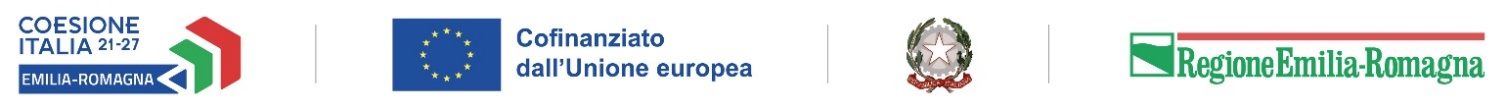 Dichiarazione sostitutiva di atto di notorietÀ e/o certificazioneai sensi degli artt. 46 e 47 della legge 445/2000 e successive modifiche ed integrazioniIl/La sottoscritto/a (cognome, nome) __________________ Codice Fiscale ________________ in qualità di Legale rappresentante del soggetto beneficiario _____________________________________________ partita IVA/Codice Fiscale ________________ del progetto denominato __________________________ CUP _______________finanziato sul PR FESR Emilia-Romagna 2021-2027, Priorità 3 - Azione 2.8.1, D.G.R. n. 658/2023 “PR FESR 2021-2027 - Azione 2.8.1: Bando per favorire la realizzazione di Piste Ciclabili e progetti di mobilità dolce e ciclopedonale”,consapevole delle sanzioni penali in caso di dichiarazioni false e della conseguente decadenza dai benefici eventualmente conseguiti (ai sensi degli artt. 75 e 76 D.P.R. 445/2000 e ss.mm.ii.), sotto la propria responsabilitàDICHIARAche gli importi relativi alla retribuzione base (oneri esclusi) del collaboratore coordinato continuativo impegnato sul progetto di cui sopra e compresi nei giustificativi di pagamento cumulativi (bonifici/ordinativi/mandati) a supporto della rendicontazione alla data del __________ sono distribuiti come di seguito specificato:Data ________		Firma* del Legale rappresentante _______________________________* Se la firma è autografa (non digitale) è necessario allegare copia fotostatica di valido documento di identità del dichiarante, ai sensi dell’art. 38, comma 3, del D.P.R. 28/12/2000 n. 445 e ss.mm.ii..Numero del bonifico/ordinativo/mandatoData bonifico/ordinativo/ mandatoData estratto conto/quietanza dell’ordinativo/ mandatoCollaboratore coordinato continuativoImporto pagato al netto di oneri